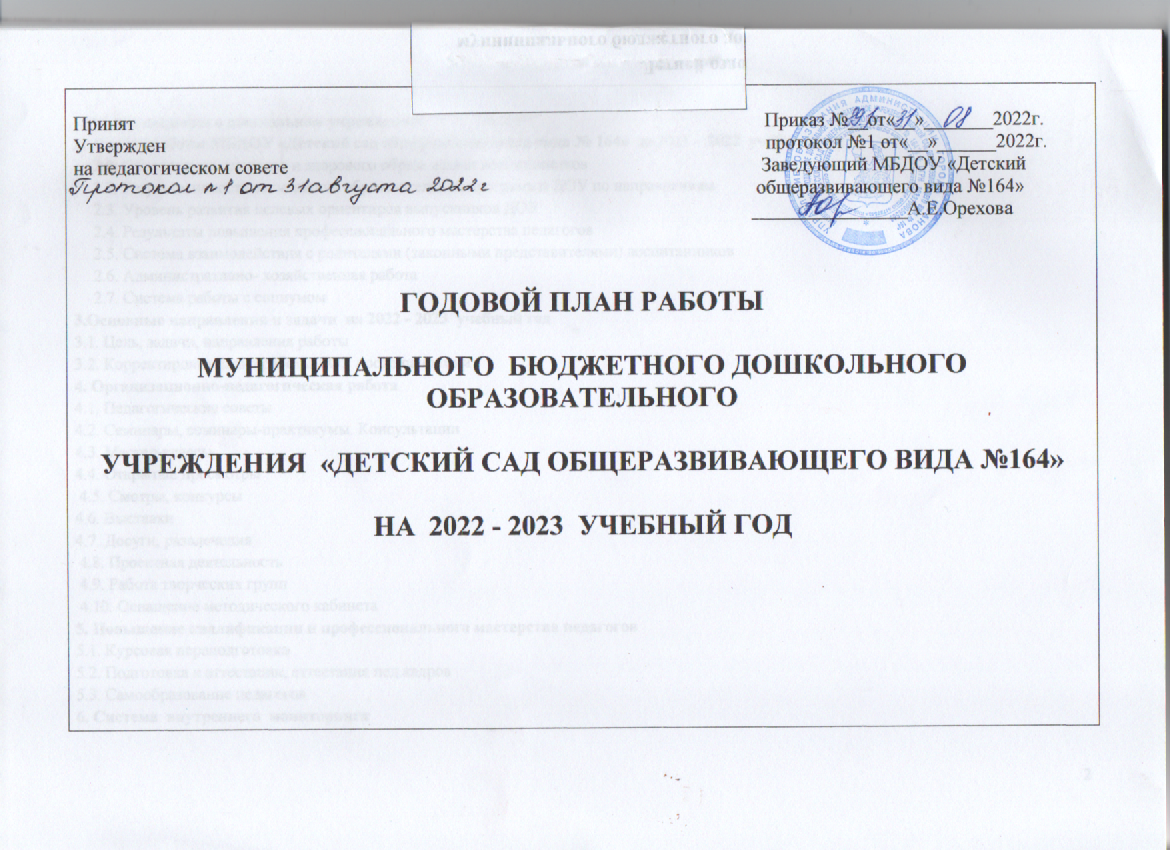 РАЗДЕЛЫ ГОДОВОГО ПЛАНАОбщие сведения о дошкольном учрежденииМуниципальное бюджетное дошкольное образовательное учреждение «Детский сад общеразвивающего вида №164»(краткое наименование МБДОУ «Детский сад общеразвивающего вида №164») функционирует с 1965 г. на основании Устава, утвержденного приказом управления образования  Администрации г.Иваново от 01.04.14г. № 213 ( зарегистрирован в ИФНС России по Ивановской области 25.04.14г.) и лицензии на осуществление образовательной деятельности серия 37 Л 01 № 0001703 от 15 августа 2019 г., выдана департаментом образования Ивановской области на уровни образования: дошкольное образование, срок действия – бессрочно.Дошкольное учреждение расположено в отдельно стоящем здании, построенном по типовому проекту, по адресу: 153032 Ивановская область, г. Иваново, ул. Кирякиных, д.6Руководитель: Орехова Анастасия ЕвгеньевнаТел./факс: (4932) 23-43-55E-mail:dou164@ivedu.ruРежим работы: с 7.00 до 19.00, выходные дни – сб, вс., праздничные дни.В  МБДОУ № 164 на 01.09.2022 функционирует 6 возрастных групп общеразвивающей направленности, в которых воспитываются 122 ребенка:Социальные характеристики семей воспитанников Анализ работы за 2021 – 2022 учебный год3. ОСНОВНЫЕ НАПРАВЛЕНИЯ И ЗАДАЧИ на 2022 – 2023 учебный год3.1. ЦЕЛИ РАБОТЫ: построение работы ДОУ в соответствии с ФГОС;создание благоприятных условий для полноценного проживания ребенком дошкольного детства, формирование основ базовой культуры личности; всестороннее развитие физических и психических качеств в соответствии с возрастными и индивидуальными особенностями, подготовка ребенка к жизни в современном обществе.ОСНОВНЫЕ НАПРАВЛЕНИЯ:1.  Физическое развитие2. Речевое развитиеЗАДАЧИ:ввести в работу с воспитанниками новые физкультурно-оздоровительные мероприятия;ввести работу с воспитанниками новые принципы и методы для развития речи;обогатить и разнообразить развивающую предметно-пространственную среду в соответствии с ФГОС ДО;повысить профессиональную компетентность педагогических работников;повышать уровень ИКТ компетентности педагогов посредством изучения программ для создания мультимедиа и использование  в работе с детьми, создание электронной базы презентаций по всем образовательным областям.4. ПЛАН МЕТОДИЧЕСКОЙ РАБОТЫ5. Повышение квалификации и профессионального мастерства педагогов6. Система внутреннего мониторингаВнутренняя система оценки качества образования7. ПЛАН ВЗАИМОДЕЙСТВИЯ С РОДИТЕЛЯМИ (законными представителями)  на 2022 – 2023 учебный год8. Хозяйственная деятельность и безопасность 8.1. Закупка и содержание материально-технической базы8.1.1. Организационные мероприятия3.1.2. Мероприятия по выполнению санитарных норм и гигиенических нормативов3.2. Безопасность3.2.1. Антитеррористическая защищенность3.2.2. Пожарная безопасность1.Общие сведения о дошкольном учреждении2. Анализ работы МБДОУ «Детский сад общеразвивающего вида № 164»  за 2021 – 2022  учебный год2.1. Обеспечение  здоровья и здорового образа жизни воспитанников2.2. Результативность выполнения образовательной программы ДОУ по направлениям2.3. Уровень развития целевых ориентиров выпускников ДОУ2.4. Результаты повышения профессионального мастерства педагогов2.5. Система взаимодействия с родителями (законными представителями) воспитанников2.6. Административно- хозяйственная работа2.7. Система работы с социумом3.Основные направления и задачи  на 2022 - 2023  учебный год3.1. Цель, задачи, направления работы3.2. Корректировка плана работы ДОУ после пандемии4. Организационно-педагогическая работа4.1. Педагогические советы4.2. Семинары, семинары-практикумы. Консультации4.3. Мастер-классы4.4. Открытые просмотры 4.5. Смотры, конкурсы4.6. Выставки4.7. Досуги, развлечения 4.8. Проектная деятельность 4.9. Работа творческих групп 4.10. Оснащение методического кабинета5. Повышение квалификации и профессионального мастерства педагогов5.1. Курсовая переподготовка5.2. Подготовка к аттестации, аттестация пед.кадров5.3. Самообразование педагогов6. Система  внутреннего  мониторинга7.  План  работы ДОУ с родителями (законными представителями) воспитанников 8. Хозяйственная деятельность и безопасность 8.1. Закупка и содержание материально-технической базы8.2. БезопасностьВозрастная группаКоличество детейРаспределение педагогов на 2022-2023 у.г.первая младшая группа «Солнышко» (с 2 до 3лет) 20Чудинова А.М. вторая  младшая группа «Почемучки» (с 3 до 4 лет) 21Шабанова О.А.средняя группа «Светофорчик» (с 4 до 5 лет)24Куленцан А.А.старшая группа "Мультяшки" (с 5 до 6 лет)20Суконкина О.А.старшая  группа «Пчёлки» (с 5 до 6 лет)21Румянцева О.А., Голышева А.А.подготовительная  группа «Радуга» (с 6 до 7 лет)16Черная Л.П., Молотягина И.С.Всего воспитанников122Соц.характеристикиколичествопроцентСоц.характеристикиколичествопроцент- Всего детей12290%мальчиков/ девочек48\7435\55-Дети-инвалиды---Дети-сироты--- Дети под опекой---Дети из семей «группы риска»--- Дети из многодетных семей96-Неполных семей/детей в них11/ 157  / 10,5-Количество одиноких матерей107-Количество одиноких отцов10,7-Количество вдов и вдовцов---Дети из малообеспеченных семей№РазделРезультативностьПерспективы планирования2.1.Обеспечение здоровья и здорового образа жизниОздоровительная работа в ДОУ проводится на основе нормативно – правовых документов:- ФЗ № 52 «О санитарно-эпидемиологическом благополучии населения».- СанПиН 2.4.1.1249-03 «Санитарно-эпидемиологические требования к устройству, содержанию и организации режима работы дошкольных образовательных учреждений» и т.д.     В ДОУ создан  комплекс гигиенических,  психолого-педагогических  и  физкультурно-оздоровительных  системных  мер,  обеспечивающих  ребенку  психическое и  физическое  благополучие,  комфортную  эмоциональную  и  бытовую  среду  в  дошкольном  учреждении.     Медицинский блок  включает в себя: медицинский кабинет, оснащенный необходимым медицинским инструментарием и набором медикаментов, изолятор.    Медицинское обслуживание воспитанников проводится по трем  направлениям:- оздоровительная работа;- лечебно-профилактическая  работа;                                      - организационно-методическая работа.    Медицинским персоналом  на основе мониторинга проводится:- распределение детей по группам здоровья;- распределение детей по физическому развитию;- выявление детей с хроническими заболеваниями.     Медицинской сестрой дошкольного образовательного учреждения ведется учет и анализ общей заболеваемости воспитанников и заболеваемости детей в случаях, анализ простудных заболеваний.     В течение года в ДОУ проводились мероприятия, направленные на укрепление здоровья,  согласно планам оздоровительных мероприятий.     Оздоровительная работа: организация  прогулки на свежем воздухе два раза в день, прием детей на улице (в теплый период), утренняя гимнастика на свежем воздухе (в теплый период, по погоде), создание условий для повышения двигательной активности детей на свежем воздухе путем расширения ассортимента выносного материала, занятия физической культурой в спортивном зале и  на улице, корригирующая гимнастика после сна, спортивные праздники, досуги, забавы.Проведение закаливающих процедур: воздушные ванны, солнечные ванны, босохождение (в летний период); обширное умывание; хождение по дорожке здоровья; обливание рук до локтя с постепенным снижением температуры.В ДОУ проводились Недели здоровья, семейные спортивные праздники, направленные на популяризацию здорового образа жизни.Предметно-развивающая среда в группах  и игровые площадки были пополнены атрибутами для обеспечения двигательной активности детей. Администрации ДОУ обеспечивает постоянный контроль  за качеством приготовления пищи: оформлены договоры с организациями о порядке обеспечения продуктами питания воспитанников и сотрудников; обеспечивается качество питания в соответствии с установленными нормами и правилами; имеется в  наличии необходимая документации: приказы по организации питания, накопительная ведомость, журналы бракеража сырой и готовой продукции; 10-ти дневное меню, картотека блюд; таблицы: запрещённых продуктов, норм питания; список воспитанников, имеющих пищевую аллергию; созданы условия соблюдения правил техники безопасности на пищеблоке.Педагоги и медицинские работники ежемесячно анализировали заболеваемость детей. Анализ оздоровительной работы показал, что показатели групп здоровья остаются стабильными (основная часть детей имеет 2 группу здоровья), некоторое снижение количества частоболеющих детей, проявляется устойчивая  тенденция к снижению заболеваемости.Диаграмма по группам здоровья (2020-2021)Заболеваемость детей (2021)Заболеваемость снижается: этому способствует большая проделанная работа по профилактике простудных заболеваний, усиление контроля за реализацией комплексного плана оздоровительных мероприятий по сохранению и укреплению здоровья воспитанников, активизация форм работы с родителями по пропаганде закаливания и оздоровления детей.Проблемы:- увеличение количества детей, имеющих те или иные функциональные и морфологические отклонения в состоянии здоровья, требующие повышенного внимания, консультаций специалистов. - рост числа взрослых (как сотрудников ДОУ, так и родителей воспитанников) с низким уровнем культуры здоровья, проявляющих инертность в ведении здорового образа жизни, заболеваемость сотрудников детского сада.- недостаточно разработан мониторинг здоровьесберегающей и здоровьеформирующей деятельности ДОУ, не разработана программа здоровьесбережения в ДОУ.- Реализация комплексного плана оздоровительных мероприятий по сохранению и укреплению здоровья детей.-Внесение изменений и дополнений в систему оздоровительной работы в ДОУ.- Разработка программы психолого-педагогической поддержки семьи и повышения компетенции родителей в вопросах охраны и укрепления здоровья детей. -Активизация форм работы с родителями по пропаганде здорового образа жизни.- Разработка здоровьесберегающей и здоровьеформирующей программы ДОУ.2.2Результативность выполнения образовательной программы ДОУВ целом, можно сказать об эффективности педагогических действий по выполнению образовательной программы воспитанниками.Анализ выполнения программы по образовательным областямВыводы:Эффективность педагогических действий по усвоению основной образовательной программы воспитанниками находится на достаточном уровне. Необходимо обеспечивают педагогические условия для развития игры, эмоционально-положительных чувств ребенка к окружающему миру, нравственно-волевых качеств, звуковой культуры и связной речи, развитию логического мышления, абстрактного воображения, образной памяти, ассоциативного мышления, развитию умения устанавливать причинно-следственные связи между природными явлениями, воспитанию бережного отношения к природе, познавательно-исследовательского интереса, формированию элементарных представлений в экономике, с детьми старшего дошкольного возраста - об истории человечества. Необходимо обеспечить взаимосвязь обобщённых представлений и обобщённых способов действий, направленных на создание выразительного художественного образа, формировать эстетического отношения и художественные способности в активной творческой деятельности детей.Выявление уровня физического развития, физической подготовленности и работоспособности  детей.- Распределение и корректировка  детей на подгруппы в соответствии с уровнями физической подготовленности.- Составление плана индивидуальной  работы с детьми в соответствии с уровнями физической подготовленности.- Распространение информационных технологий и деятельности педагогов на онлайн-платформах.- Разработка цифровых ресурсов для воспитания и обучения детей.- Взаимодействие с родителями (законными представителями) в дистанционной форме.2.3Уровень развития целевых ориентиров выпускников ДОУВ 2022 г. выпускниками стали 30 детей старшей и подготовительной групп. Наши воспитанники при поступлении в школы показывают стабильно хорошие результаты.Анализируя работу по формированию готовности детей к школьному обучению, можно отметить, что выпускники нашего ДОУ к школе готовы. У детей развиты необходимые физические, психические, моральные качества, необходимые для поступления в школу. Сформировано положительное отношение к учению и школе. Организация образовательного процесса в целом по ДОУ имеет достаточный уровень. Основные цели и задачи осуществления образовательного процесса определены исходя из положений концепции дошкольного воспитания, задач Программы развития ДОУ, образовательных программ, на основании запросов и потребностей родителей:сохранение и укрепление здоровья детей;создание условий для полноценного психического и физического развития детей;обеспечение возможности прожить радостно и содержательно каждый день.В течение учебного года проводилась большая и планомерная работа по освоению детьми знаний, умений и овладению навыками. В течение учебного года образовательная работа велась на достаточном уровне.- Диагностирование уровня готовности к школе.- Реализация плана совместной работы с МБОУ СОШ № 66.- Консультации.- Пополнение пакета методических рекомендаций.- Взаимодействие с родителями (законными представителями).2.4Результаты повышения профессионального мастерства педагогов 1.Воспитательно-образовательный процесс осуществляли в начале учебного года  14 педагогов: 12 воспитателей, 1 музыкальный руководитель, 1 старший воспитатель; во второй половине учебного года 11 педагогов:9 воспитателей, 1 музыкальный руководитель 1 старший воспитатель. Профессиональный уровень педагогических работников ДОУ повысился за счет прохождения процедуры подтверждения и повышения квалификационной категории. Педагоги своевременно повышают уровень педагогического мастерства в соответствии с планом-графиком прохождения курсов повышения квалификации педагогических работников МБДОУ № 164, утвержденным приказом по учреждению.2. Информационная деятельность.Оформлен банк данных:- нормативно-правовые документы и методические рекомендации к федеральному государственному образовательному стандарту дошкольного образования;- аттестация педагогических работников.Разработаны методические рекомендации:Органайзер воспитателяВоспитание здорового образа жизни.Познавательно-исследовательская деятельность дошкольников.Создание и использование лэпбуков.Создание современной развивающей среды на участках ДОУ.3.Организационно- методическая деятельность.      Методическая работа осуществлялась по плану, в соответствии с реализацией федерального государственного образовательного стандарта дошкольного образования, своевременно вносилась корректировка мероприятий: семинары, презентации, разработка дополнительных локальных актов и внесение изменений и дополнений в уже имеющиеся. Методические мероприятия проведены в соответствии с планом:        Данная таблица наглядно демонстрирует (в количественном выражении) выполнение запланированных и внеплановых форм методической работы, формы проведения использовались как традиционные, так и нетрадиционные.     Посещение методических объединений в городе- 100% .     Оказание практической помощи педагогическим работникам осуществлялось в соответствии с результатами диагностирования и внутриучрежденческого контроля.4.Аттестация педагоговВ период 2021-2022 учебного года аттестацию на первую квалификационную прошел один педагог –Голышева анна Анатольевна; на высшую категорию – музыкальный руководитель Куликова Дина Сергеевна.Возраст педагогических кадровОбразование педагогических кадровОдним  из  условий  повышения  качества  образовательной  деятельности  в МБДОУ№164 является сформированность у педагогов потребности в профессиональном росте.В МБДОУ №164 регулярно проводятся семинары, практикумы, консультации, открытые просмотры занятий, что повышает компетентность и профессиональные качества педагогов детского сада и способствует улучшению  работы коллектива. Многие педагоги в этом году проявили активность в посещении методических мероприятий ( научно- практические конференции).В 2021-2022 учебном году внутри учреждения прошло 2 педагогических совета, где воспитатели показали педагогическое мастерство и высокий уровень профессиональной компетенции.Старший воспитатель оказала методическую помощь педагогам с небольшим опытом работы в освоении ФГОС ДО, тематическом планировании, организации работы по интеграции образовательных областей.На заседании итогового педсовета наиболее результативными формами методической работы ДОУ отмечены - подготовка и проведение тематических педсоветов, мастер-классов и мультимедийных презентаций. Положительно отмечен педагогический опыт работы педагогов в качественной подготовке детей к участию в конкурсах различного уровня, в том числе активное участие родителей данных групп.В методическом кабинете и группах пополнен методический материал по разным направлениям.В МБДОУ № 164 созданы кадровые условия реализации образовательной программы дошкольного образования в соответствии с ФГОС дошкольного образования: воспитатели и специалисты регулярно повышают свое профессиональное мастерство и квалификацию, созданы условия для обеспечения консультативной поддержки педагогических работников и родителей (законных представителей) по вопросам образования и охраны здоровья детей.В 2021 – 2022 учебном году курсы повышения квалификации прошла старший воспитатель Кузнецова Ю.Н.,Черная Л.П. и Шабанова О.А. Повышая уровень квалификации, воспитатели и специалисты посещают семинары, круглые столы, конференции, а также участвуют в дистанционных вебинарах.В течение всего 2021 – 2022 учебного года воспитатели и воспитанники дошкольного учреждения стали активными участниками, лауреатами и призерами интеллектуальных, творческих конкурсов различного уровня.Выводы. Коллектив ДОУ прилагал усилия для решения одной из актуальных задач в сфере образования – профилактики профессионального застоя, снижающего эффективность педагогической деятельности, и осуществления инновационного подхода к работе. Работа была организована таким образом, чтобы развить профессиональную мобильность педагогов, раскрыть возможности для самореализации каждого из них.- Разработать план консультаций по порядку аттестации педагогических работников в новом учебном году.- Оказание методической помощи в соответствии с уровнем развития педагогической компетенции специалистов.- Разработать систему мер стимулирования педагогов к участию в конкурсах всех уровней.- Разработать систему мероприятий, направленных на преодоление затруднений педагогов в области создания и использования развивающей предметно-пространственной средыпо ФГОС ДО.- Разработать план семинаров-практикумов по применению интернет-сервисов в педагогической деятельности.- Стимулирование заработной платы педагогов.- Привлечение молодых специалистов.- Своевременное информирование и рекламирование среди  родителей (законных представителей) результатов образовательной деятельности ДОУ.- Активизация участия в районных, городских, всероссийских и др. мероприятиях, презентующих опыт педагога ДОУ.-Оформление постоянно действующей выставки «ФГОС ДО» (со сменной информацией), выставки методических рекомендации по тематическому планированию в ДОУ, банка данных вариативных примерных ОП ДО.- Разработка системы мероприятий, направленных на преодоление затруднений педагогов в области реализации ФГОС ДО, методических рекомендаций по образовательным областям ОП.- Изучение Порядка проведения аттестации педагогических работников организаций, осуществляющих образовательную деятельность.                     2.5.Система взаимодействия с родителями (законными представителями) воспитанниковАнализ социальных характеристик семей показывает наличие разных категорий родителей, что требует осуществления дифференцированного подхода к подбору форм взаимодействия с каждой семьей.      Взаимодействие с родителями осуществлялась в соответствии с годовым планом и программой сотрудничества. Проводились социологические исследования по определению статуса и микроклимата семьи.      Систематически и своевременно   проводилось знакомство с уставными документами и локальными актами учреждения, заключались  договора с родителями (законными представителями) воспитанников.По результатам анкетирования «Удовлетворенность родителей реализацией образовательной программы дошкольного образования, присмотром и уходом за детьми» - более 85 % родителей удовлетворены услугами.Анкетирование родителей показало, что повысилась удовлетворенность родителей воспитанием и обучением детей, созданием условий, питанием, родители стали больше интересоваться  успехами своих детей, принимать участие в жизни ДОУ. Переоформлены наглядная агитация,  ширмы для родителей. Значительно повысился процент посещений родителями мероприятий, проводимых в ДОУ, наиболее эффективно прошли открытые занятия и семейные праздники. Более активно педагоги стали использовать проектный метод при работе с родителями воспитанников. По-прежнему содержание работы недостаточно дифференцированно, воспитатели при выборе методов сотрудничества не учитывают возможности и условия жизни конкретных семей, не систематически изучается и распространяется лучший опыт семейного воспитания.В марте 2022 г. во всех возрастных группах было проведено анкетирование родителей в онлайн-формате по удовлетворенности работой ДОУ.Списочный состав воспитанников МБДОУ – 131 детей, на вопросы анкеты ответили – 77 респондентов.-Внесение изменений и  дополнений в программу взаимодействия с родителями (законными представителями).-Проведение локальных социологических исследований в рамках ДОУ для выявления уровня педагогической компетентности родителей.-Организация родительского всеобуча. -Введение в практику работы педагогов инновационных форм взаимодействия.-Обновлять систему оформления наглядной агитации для родителей.-Выявлять лучший опыт семейного воспитания, транслировать с помощью конкурсов муниципального и регионального уровней.- Подготовка к созданию Консультационного центра для родителей.2.6.Административно-хозяйственная работаСвоевременно издавались приказы по основной деятельности, регламентирующие работу ДОУ.Инструктажи  проводились в соответствии с графиком.Пополнены пакеты документов по ОТ, ПБ, ГО.Нормативно-правовые документы  вышестоящих организаций изучались и прорабатывались с коллективом своевременно.Финансовое обеспечение осуществляется за счет средств соответствующих бюджетов бюджетной системы Российской Федерации, определяемых органами государственной власти Ивановского региона.  В 2021-2022 у.г. были произведены: монтаж системы охранно-тревожной сигнализации ;монтаж автоматической пожарной сигнализации и оповещения людей о пожаре; ремонт фасада здания; ремонт системы водоснабжения гр.№1; ремонт кухонного оборудования; косметический ремонт приемных гр.№5, №6; замена оконного блока на гр.№4.  . Все это позволило значительно улучшить условия пребывания и развития воспитанников в ДОУ. - Провести  ремонтные работы: реконструкцию ограждения территории. Приобрести: детскую мебель, игрушки и игровое оборудование для групп и участков, чистящие и моющие средства, канцтовары, наглядный, дидактический материал и пособия для организации образовательной деятельности с детьми.2.7.Система работы с социумомпартнерство внутри образовательного учреждения между всеми участниками образовательного процесса (дети, воспитатели, специалисты, администрация ДОУ, родительская общественность);партнерство внутри системы образования между социальными группами профессиональной общественности (другие ДОУ, школы, управление образования администрации г.Иванова, Департамент образования Ивановской области, МБУ МЦ, Университет непрерывного образования и инноваций, высшие учебные заведения и другие организации);партнерство работников образовательного учреждения с представителями иных сфер;партнерство со спонсорами, благотворительными организациями.МБДОУ № 164 эффективно сотрудничает с социальными партнерами, которыми являются:МБУ МЦ и АУ «ИРО ИО»:межкурсовое повышение квалификации МБУ МЦ;повышение квалификации на курсах АУ «ИРО ИО»;Детская поликлиника № 7Медицинская, профилактическая деятельность на базе ДОУ; консультации, рекомендации для педагогов и родителей; обследование врачами специалистами, прививки, оформление документации.МБОУ СОШ № 66. Взаимодействие ДОУ и школы № 66 в течение этого года, в связи с пандемией новой коронавирусной инфекцией не проводилось, все запланированные мероприятия были отменены.Ивановская областная библиотека для детей и юношества. Работа ДОУ велась в онлайн- формате.Детская библиотека – филиал №4 МБУК ЦБС ДБ.Воспитанники посещают библиотеку с целью приобщения к художественной литературе, а также ознакомления с выставками. Работа ДОУ велась в онлайн-формате.Представители культуры: Ивановский драматический театр. В течение этого года, в связи с пандемией, все запланированные мероприятия были отменены.ГИБДДСовместно с сотрудниками ГИБДД, продолжаем работать по воспитанию безопасного поведения детей на дорогах. В соответствии с планом были проведены познавательные беседы и занятия.МБДОУ № 164 имеет собственный сайт, на котором находится актуальная, полезная и доступная информация для родителей о деятельности ДОУ, новостная лента, различные нормативные документы. Основные нормативные документы ДОУ также доступны родителям для ознакомления на информационных стендах.- Составить  план совместной работы с ЦБС детских библиотек (филиал №5).- Договор и план совместной работы  с театрами.-Реализация планов совместной работы ДОУ и МБОУ СШ № 11.- Составить договор и план совместной работы с Ивановским  театром  куколОбщие выводыТаким образом, в ДОУ  проведена большая работа по выполнению годового плана, образовательной программы, создаются условия для реализации ФГОС ДО.Содержание воспитательно-образовательного процесса определялось основными направлениями развития ДОУ, задачами на 2021-2022 у.г., условиями  реализации  Закона РФ «Об образовании» Федерального закона Российской Федерации от 29.12.12г. № 273-ФЗ, Приказа МОиН РФ от 17.10.2013г. № 1155 «Об утверждении федерального государственного образовательного стандарта дошкольного образования». Педагоги обеспечили реализацию основной программы ДОУ на достаточном уровне. Необходимо обеспечить педагогические условия для развития игры, эмоционально-положительных чувств ребенка к окружающему миру, нравственно-волевых качеств, звуковой культуры и связной речи, развитию логического мышления, абстрактного воображения, образной памяти, ассоциативного мышления, развитию умения устанавливать причинно-следственные связи между природными явлениями, воспитанию бережного отношения к природе, познавательно-исследовательского интереса, формированию элементарных представлений в экономики, с детьми старшего дошкольного возраста - об истории человечества. Необходимо обеспечить взаимосвязь обобщённых представлений и обобщённых способов действий, направленных на создание выразительного художественного образа, формировать эстетического отношения и художественные способности в активной творческой деятельности детей.Велась систематическая работа по повышению профессионального уровня педагогов в соответствии с планами работы ДОУ и мероприятиями в районе и городе, необходимо повысить уровень компетенции педагогов в соответствии с требованиями ФГОС ДО.     Основными направлениями работы МБДОУ на 2022 – 2023 у. г. будут:Физическое развитиеСоциально-коммуникативное развитие- Изучение нормативных документов и методических рекомендаций по реализации ФГОС ДО.- Создавать условия для реализации программы в с соответствии с требованиями ФГОС ДО.№РазделыСрокиОтветственныеОтм. о выполн.4.1.Педагогические советыПедагогический совет №1 Установочный.1.1 Анализ летней оздоровительной работы ДОУ.Итоги смотра по подготовке к новому учебному году.1.3. Результаты производственного контроля по организации оздоровительных мероприятий.1.4. Принятие:годового плана на 2022– 2023 у.г.; годового календарного учебного графика;расписания НОД;1.5. Рассмотрение:вопроса повышения и переподготовки кадров, тем для самообразования;проектов положений о смотрах-конкурсах;перспективного плана по здоровьесбережению на холодный период.1.6. Текущие вопросы: изучение нормативно-правовых документов.АвгустЗав.ДОУСтарший воспитательВоспитатели группПедагогический совет №2 «Инновационные подходы к созданию и совершенствованию предметно-пространственной среды в ДОУ в соответствии с ФГОС»1.Подведение результатов самоанализа педагогами разных возрастных групп состояния РППС в группе.2. Результаты анкетирования родителей воспитанников.3.Итоги тематического контроля «Состояние работы в ДОУ по наполнению развивающей среды в соответствии с образовательными областями». Обсуждение проблем и поиск  путей их решения. 4.Итоги смотра-конкурса предметно-пространственной среды по образовательной области «Познавательное развитие»5. Деловая игра «Мозговой штурм» по теме педсовета.6. Принятие решений педагогического советаСентябрьСтарший воспитательРабочая группаСт.воспит.Воспит.группПедагогический совет № 3 «Формирование связной речи у дошкольников в процессе игровой деятельности»Экспресс тестирование педагогов с целью определения стиля педагогического общения.Актуальность проблемы речевого развития детей дошкольного возрастаМетоды работы педагога по обучению детей составлению загадок. Деловая игра для педагоговОбучение дошкольников словесно-художственному творчеству на занятиях по развитию речи. Виды работы педагога по развитию  и совершенствованию речи детей дошкольного возраста в процессе игры. Обсуждение. Решения педсовета.ЯнварьСт.воспитательвсе педагогиПедагогический совет №4 Итоговый. «Результативность работы коллектива за учебный год 2022-2023»4.1.Анализ реализации годового плана.4.2. «О наших успехах» - отчеты воспитателей о проделанной работе за год.4.3. Отчеты реализации планов самообразования педагогов.4.4.Принятие плана летней оздоровительной работы.4.5. Текущие вопросы:расстановка кадров на летний период;обзор нормативно-правовых документов.Май Зав. ДОУ,Ст. воспитательВоспитатели4. 2.Семинары.  КонсультацииСт. воспитатель4. 2.Индивидуальные консультации.В течение годаСт. воспитатель4. 2.Индивидуальные консультации для аттестующихся педагогов.По запросуСт. воспитатель4. 2.Консультация «Организация развивающей предметно-пространственной среды в соответствии с ФГОС»СентябрьСт. воспитатель4. 2.Консультация "Кайдзен – технологии или бережливые технологии в ДОУ»СентябрьСт.воспит.4. 2.Консультация «Безопасность детей на улицах города»ОктябрьСт.воспит.4. 2.«Виды здоровьесберегающих технологий и использование их в работе педагогов ДОУ»НоябрьСт.воспит.4. 2.«Как провести дни зимних выходных с пользой для здоровья»ДекабрьСт.воспит.4. 2.7. Консультация «Организация речевого уголка в группе»ЯнварьСт.воспит.4. 2.8. Семинар «Движение – основа здоровья детей»ФевральСт.воспит.4. 2.9. «Как оценивать безопасность книг и мультфильмов для детей» МартМуз.руководитель4. 2.10. «Как научить детей планировать свой день»АпрельСт.воспит.4. 2.11. Организация воспитательно-образовательной деятельности ДОУ в летне-оздоровительный период. Подготовка прогулочных участков к ЛОР.Апрель-майСт.воспит.4.3.Мастер – классМастер-класс для педагогов «Развитие произвольной саморегуляции детей дошкольного возраста»Мастер-класс «Игры, направленные на развитие речи детей дошкольного возраста»НоябрьМартвоспит. по желанию4.4.Открытые  просмотрыОткрытые НОД по теме «Поиграем со словами».Открытое НОД по теме «В здоровом теле – здоровый дух».Отчеты воспитателей по темам самообразования.НоябрьМартАпрельвоспит.по желанию4.5.Смотры, конкурсы4.5.Смотр «Готовность групп к новому учебному году».августЗав.ДОУ, ст.воспит.Воспитатели групп4.5.Смотр организации РППС групп октябрьСт. воспит., воспит.4.5.Вернисаж групповых поздравительных плакатов «Мамочка любимая моя, это я рисую для тебя!»ФевральСт.воспит., воспит.4.5.Городской конкурс «Турнир Смешариков»МартВоспит.подгот.гр.4.5.Фестиваль детского творчества «Я с книгой открываю мир»Март Ст.воспит., муз.рук., воспит. 4.5.Флеш-моб «От нас, не видевших войны…»МайСт.воспит., воспит.4.5.Участие в муниципальных и областных конкурсах проводится по плану Управления образования администрации г.Иванова.Участие в муниципальных и областных конкурсах проводится по плану Управления образования администрации г.Иванова.Участие в муниципальных и областных конкурсах проводится по плану Управления образования администрации г.Иванова.4.6.ВыставкиФотовыставка «Королева Осень»Конкурс на лучшее оформление фойе к новому году2. Выставки совместного творчества детей и родителей:«Осень глазами детей и родителей»Фотоколлаж «Профессии настоящих мужчин»«Цветочная фантазия»4. Выставка рисунков детского творчества «Мир космонавтики»5. Фотовыставка «Улыбки детей»сентябрь- октябрьдекабрьфевральмай-июньапрельиюньВоспитатели групп,ст. воспит.,родит.4.7.СмотрыГрупповые помещения: «Зима в окне»«Весна -Красна!»Зимний участок:«Зимняя сказка»декабрьмартянварь-февральВоспитатели групп,муз.руководитель, ст.воспитатель4.8.Досуги, развлечения«Путешествие в страну знаний». «Золотая Осень»«Праздник День матери»«Здравствуй, Новый год»«Рождественские гуляния»Развлечение: «Широкая масленица»Музыкально-спортивное развлечение,  посвященное Дню защитника Отечества «Мы - защитники».«Весенний хоровод» «Неделя здоровья»            9.Праздник: «До свиданья, детский сад».СентябрьСентябрьОктябрь НоябрьДекабрьЯнварьФевральФевральМартАпрельАпрельМайМуз.рук., воспит.групп, Ст.воспит.4.8.Проектная деятельность1.  «Правильное питание-залог здоровья»2. «Адаптационный клуб»В теч.годаВ теч.годаВ теч.годаВоспит.старш.группВоспит. 1 мл.группСтарш.группы4.9.Работа творческих группГруппа по разработке локально-нормативных актовГруппа по разработке положений к конкурсам внутри ДОУВ течение годаЗавед., Ст. воспитатель,педагоги, муз.рук.4.10.Оснащение методического кабинетаI. Оформлениепостоянно действующей выставки «ФГОС дошкольного образования» (со сменной информацией);постоянно действующей выставки методических рекомендации по тематическому планированию в ДОУ;банка данных вариативных примерных ОП ДО;выставок: организация работы с детьми;знаменательные даты и праздники.II. Разработкасистемы планирования в соответствии с ФГОС ДОсистемы мероприятий, направленных на преодоление затруднений педагогов в области реализации ФГОС ДО;методических рекомендаций по образовательным областям ОП;презентаций для образовательной работы с детьми.III. Пополнениебанка данных нормативно- правовых документов;пакетов методических рекомендаций по комплексно-тематическому планированию;новинок методической литературыIV. Размещение информации  на сайте ДОУ, в официальных группах в соц.сетях.В течение годаВ течение годаВ течение годаВ течение годаСт. воспитательСт. воспитательСт.воспитательСт. воспитатель№ п/пРазделыСрокиОтветственныеОтм. о выполн.5.1.Курсы повышения квалификации:Воспитателиоктябрь - ноябрьСт.воспит.5.2.Подготовка к аттестации:индивидуальные консультации консультация «Порядок аттестации педагогических работников»Практикум «Электронное портфолио педагога»Аттестация педагогических кадров: по плану-графику на 2022-2023 уч.г.по требованиюпо требованиюпо требованиюв теч.годаСт.воспит.5.3.Самообразование педагогов:оформление документации педагогов на учебный год;развитие базы для реализации воспитательно-образовательной деятельности с применением дистанционных образовательных технологий;отчеты по темам саморазвитияоктябрьв теч.годамайСт.воспит.,воспит.5.4.Школа начинающего воспитателя:-беседа;-ознакомление с направлением работы, образовательной программой Учреждения;-инструктаж (требования к ведению нормативной документации);-экскурсия в методический кабинет.в теч.годаСт.воспит.,воспит.№ п/пРазделыСрокиОтветственныеОтм. о выполн.6.1.Тематический контрольТематический контрольТематический контрольТематический контрольМониторинг качества образования в ДОУсентябрь-майЗаведующий, ст.воспит.«Готовность ДОУ к новому учебному году»сентябрьЗав., ст.воспит.«Методы и приёмы развития речи, применяемые педагогами в ДОУ»»ноябрьст.воспит.«Эффективность системы работы педагогов по формированию интереса у детей к ЗОЖ»мартст.воспит.Фронтальная проверкаФронтальная проверкаФронтальная проверкаФронтальная проверкаФронтальная проверка«Организация работы по адаптации детей в группе раннего возраста»сентябрьст.воспит.«Диагностика уровня физического развития и физической подготовленности»сентябрь, майст.воспит.Подгот.группа «Психологическая готовность к школе»апрельст.воспит.«Мониторинг уровня развития интегративных качеств воспитанников»майст.воспит.Итоговый контрольИтоговый контрольИтоговый контрольИтоговый контрольИтоговый контрольСоблюдение требований к условиям реализации ОП в соответствии с ФГОС ДОдекабрь-майзаведующий, ст.воспит.Оперативный контрольОперативный контрольОперативный контрольОперативный контрольОперативный контрольАнализ качества планирования воспитательно-образовательной работыежемесячноЗав., ст.воспит.Качество подготовки воспитателя к рабочему дню, занятиюежедневноСт.воспит.Оценка организации РППСежеквартальноСт.воспит.Сменяемость информации в уголках для родителейпостоянноСт.воспит.Качество организации и проведения НОДежемесячноЗав., ст.воспит.Качество организации прогулок, режимных моментовежемесячноЗав., ст.воспит.Соблюдение требований охраны жизни и здоровья воспитанниковпостоянноЗав., ст.воспитОрганизация питания в группах. Анализ навыков культурного поведения за столомежедневнораз в кварталСт.воспит.Качество проведения календарно-обрядовых праздников, досуговВ течение годаСт.воспит.Организация совместной игровой деятельности педагога и детейдекабрьСт. воспит.Формирование культурно-гигиенических навыков детейянварьСт. воспит.Уровень проведения родительских собранийфевральСт. воспит.Подготовка и проведение утренней гимнастикимартСт. воспит.Использование разнообразного выносного материала для проведения прогулокапрельСт. воспит.НаправлениеСрокОтветственныйАнализ качества организации предметно-развивающей средыАвгустСтарший воспитательМониторинг качества воспитательной работы в группах с учетом требований ФГОС дошкольного образованияЕжемесячноСтарший воспитательОценка динамики показателей здоровья воспитанников (общего показателя здоровья; показателей заболеваемости органов зрения и опорно-двигательного аппарата; травматизма)Раз в кварталМедработникАнализ информационно-технического обеспечения воспитательного и образовательного процессаНоябрь, февраль, майЗаведующий, старший воспитательМониторинг выполнения муниципального заданияСентябрь, декабрь, майЗаведующийАнализ своевременного размещения информации на сайте детского садаВ течение годаЗаведующий, старший воспитательФормы работыСодержание работыСроки проведенияОтветствОтветствОтмет о выполн7. 1.  Рекламный блок7. 1.  Рекламный блок7. 1.  Рекламный блок7. 1.  Рекламный блок7. 1.  Рекламный блок7. 1.  Рекламный блок7. 1.  Рекламный блокМаркетинговые исследования, создание презентативного имиджа ДОУ1.Размещение информации о деятельности ДОУ на сайте. 2.Создание рекламных буклетов, листовок, плакатов, адресных информационных писем, популяризации деятельности ДОУ в средствах СМИ.2. Комплексное пролонгированное анкетирование родителей по выявлению потребностей в образовательных и оздоровительных услугах для воспитанников ДОУ.3. Создание банка данных по семьям.4. Дни открытых дверей.5. Праздники с рекламой.6. Праздники с презентациями.В теч. годаЗав. ДОУСт.воспит.Зав. ДОУСт.воспит.7. 2. Планирование работы с родителями воспитанников7. 2. Планирование работы с родителями воспитанников7. 2. Планирование работы с родителями воспитанников7. 2. Планирование работы с родителями воспитанников7. 2. Планирование работы с родителями воспитанников7. 2. Планирование работы с родителями воспитанников7. 2. Планирование работы с родителями воспитанниковНормативные документы1.Знакомство с уставными документами и локальными актами учреждения.2. Заключение договоров с родителями (законными представителями) воспитанников.Сентябрь, по мере необх.Зав. ДОУЗав. ДОУАнкетирование и опросы1. Проведение локальных социологических исследований в рамках ДОУ для выявления уровня педагогической компетентности родителей:набора образовательных потребностей для повышения педагогической грамотности родителейсоздание условий для познавательного развития в семье;ознакомлению с  правилами безопасного поведения домаорганизация условий для развития детейудовлетворенность родителей оказанием образовательных услуг в ДОУСентябрьНоябрьЯнварь Март Май Ст. воспитательВоспитателиСт. воспитательВоспитателиОбщие  родительские собрания1.Устав МБДОУ - основной документ, регламентирующий отношения всех участников воспитательно-образовательного процесса.Знакомство с направлениями работы ДОУ на новый учебный год.Взаимодействие ДОУ и семьи по вопросам  воспитания (проекты сотрудничества с родителями).Отчет заведующего ДОУ о расходовании бюджетных средств в соответствии с расходной частью бюджета, сметой ДОУ.2.Качество реализации ОП ДО.Результаты самообследования.Перспективы развития ДОУ в следующем учебном году.Анализ реализации программы сотрудничества с родителями.Отчет об организации питания.Отчет о расходовании бюджетных средств.Подготовка ДОУ к летней оздоровительной работе.СентябрьМайЗав. ДОУСт. воспитательЗав. ДОУСт. воспитаельЗав. ДОУСт. воспитательЗав. ДОУСт. воспитаельГрупповые родительские собрания1 МЛАДШАЯ ГРУППА«Первый раз в детский сад. Что такое адаптация?»Вечер вопросов и ответов «Игра - не забава».Мастер-класс «Дидактические игры как средство формирования речевой активности»Сентябрь Февраль МайЗав. ДОУСт. воспитатель ВоспитателиЗав. ДОУСт. воспитатель ВоспитателиГрупповые родительские собранияМЛАДШАЯ ГРУППАЭтот сложный возраст, кризис 3-х лет.Учимся, играя – играя, учимся».Мастер-класс «Дидактические игры как средство формирования речевой активности», итоги годаОктябрь Февраль МайЗав. ДОУСт. воспитатель ВоспитателиЗав. ДОУСт. воспитатель ВоспитателиГрупповые родительские собранияСРЕДНИЕ ГРУППЫОсобенности развития детей 4-5 летЧтобы ребенок рос здоровым«Что я знаю о своем ребенке?»Октябрь Февраль МайЗав. ДОУСт. воспитатель ВоспитателиЗав. ДОУСт. воспитатель ВоспитателиГрупповые родительские собранияСТАРШАЯ ГРУППАОсобенности развития детей  5-6 лет«Особенности современных детей»«Развитие речи»СентябрьНоябрь МайЗав. ДОУСт. воспитатель ВоспитателиЗав. ДОУСт. воспитатель ВоспитателиГрупповые родительские собранияПОДГОТОВИТЕЛЬНАЯ ГРУППАВозрастные особенности детей 6-7 летКак поддерживать и укреплять интерес ребенка к спорту Готовимся вместе к школеСентябрьНоябрь МайЗав. ДОУСт. воспитатель ВоспитателиЗав. ДОУСт. воспитатель ВоспитателиДни открытых дверей«День здоровья»НоябрьЗав. ДОУСт. воспит.Воспит.Зав. ДОУСт. воспит.Воспит.Работа совета родителейРабота педагогической комиссии1.Ознакомление с планом работы на новый учебный год.2.Составление плана работы РС на год3.Принять участие в посещение детей на дому4.Организовать родителей на просмотр НОД и воспитательной работы с детьми5.Оказывать систематическую помощь в проведении Дней открытых дверей6.Оказывать помощь в организации праздников и развлечений7.Помогать в организации и проведении смотров- конкурсов8.Собрать, обобщить лучший опыт воспитания в семье9.Принимать участие в привлечении специалистов для проведения консультаций, педагогического лектория10.Привлекать спонсоров для оказания помощи в оснащении педагогического процесса11.Осуществлять контроль за выполнением государственной программы воспитания и обучения детей12.Принимать участие в анкетировании родителей по вопросам воспитания в семьеРабота хозяйственной комиссии1.Ознакомление с планом работы на новый учебный год2.Обсуждение и составление плана работы РС3.Знакомить с расходованием средств на смету, осуществлять контроль за санитарным состоянием помещений ДОУ4.Оказывать помощь к привлечению добровольных пожертвований в улучшении условий пребывания в ДОУ5.Организовывать субботники и помощь по уборке территории, текущих ремонтных работ6.Контролировать расходование средств спонсоров7.Контролировать своевременность оплаты за содержание детейДо 15 окт.ОктябрьВтеч. годаВтеч. годаПо плануПо плануПо плануВт.г.По плануВт.г.Вт.г.По плануДо 15 октОктябрьВ т. гВ т. гАпрельВт.г.Вт.г.члены советачлены советаРабота с семьями «группы риска»1 Выявление неблагополучных семей и семей риска2.Постановка на учет3.Утверждение списка на заседании родительского кабинета4.Посещение детей на дому5.Проведение индивидуальной работы:- консультаций- беседы- обсуждение на родительском комитете- сообщение по месту работы6.Заслушивание отчета воспитателей по работе с трудными семьями7.Если принятые меры не имеют успеха, родители приглашаются на заседание комиссии по делам несовершеннолетних при администрации Октябрьского районаВтеч. годаСентябрьОктябрьВ т. г.В т. г.МайМайПо мере необход.Зав. ДОУСт. воспитательУполномоченный по правам ребенка члены РСВоспитатели,Зав. ДОУСт. воспитательУполномоченный по правам ребенка члены РСВоспитатели,Привлечение родителей к участию в деятельности ДОУДни Добрых дел:подготовка ДОУ к учебному годууборка территорииподготовка группы к зимепомощь в изготовлении снежных построекЛетний периодОсенний, весенний периодЗимний периодВ соотв. с планомЗав. ДОУ, ВоспитателиЗав. ДОУ, ВоспитателиСовместная деятельность педагогов, родителей, детейМероприятия на 2022-2023 учебный год:Сентябрь:1) Праздник  «Путешествие в страну знаний»;2) Выставка совместного творчества детей и родителей «Чудеса с обычной грядки».3) Изготовление  поздравительных стенгазет  ко дню дошкольного работника  «Добрые феи»;Октябрь: 1) Изготовление поздравительного плаката «С Днем пожилого человека»,2) Поздравительный концерт для ветеранов дома-интерната «Лесное»;3) Осенние утренники«Золотая Осень»;Ноябрь:1) Выставка совместного творчества «Цветочная фантазия»;Декабрь: 1) Новогодние утренники (все группы),2) Конкурс на лучший новогодний костюм «Новогодние фантазии»;3) «Снежное царство-государство» (оформление зимних прогулочных участков),Январь: 1) Акция «Кормушка для птиц»2) Выставка фотографий «Зимние забавы»;Февраль: 1) Семейный спортивный праздник ко Дню защитника Отечества;2) Выставка работ (или их фото), выполненных папами «Папа может…»Март: 1) Утренники  к Международному женскому дню,2) Выставка детских рисунков «Мамочка любимая моя, я рисую для тебя».3) «Книжкина неделя»Апрель:1)  Городской день родителя 24.04.192) Мероприятия, посвященные «Неделе здоровья»;Май: 1) Утренник ко Дню Победы (подготовительные группы),2) Выставка детских рисунков «Этих дней не смолкнет слава»3) Флеш-моб «От нас, не видевших войны…»Июнь: 1) День защиты детей – спортивный летний праздник,2)  Вернисаж «Я и мой город»Мероприятия на 2022-2023 учебный год:Сентябрь:1) Праздник  «Путешествие в страну знаний»;2) Выставка совместного творчества детей и родителей «Чудеса с обычной грядки».3) Изготовление  поздравительных стенгазет  ко дню дошкольного работника  «Добрые феи»;Октябрь: 1) Изготовление поздравительного плаката «С Днем пожилого человека»,2) Поздравительный концерт для ветеранов дома-интерната «Лесное»;3) Осенние утренники«Золотая Осень»;Ноябрь:1) Выставка совместного творчества «Цветочная фантазия»;Декабрь: 1) Новогодние утренники (все группы),2) Конкурс на лучший новогодний костюм «Новогодние фантазии»;3) «Снежное царство-государство» (оформление зимних прогулочных участков),Январь: 1) Акция «Кормушка для птиц»2) Выставка фотографий «Зимние забавы»;Февраль: 1) Семейный спортивный праздник ко Дню защитника Отечества;2) Выставка работ (или их фото), выполненных папами «Папа может…»Март: 1) Утренники  к Международному женскому дню,2) Выставка детских рисунков «Мамочка любимая моя, я рисую для тебя».3) «Книжкина неделя»Апрель:1)  Городской день родителя 24.04.192) Мероприятия, посвященные «Неделе здоровья»;Май: 1) Утренник ко Дню Победы (подготовительные группы),2) Выставка детских рисунков «Этих дней не смолкнет слава»3) Флеш-моб «От нас, не видевших войны…»Июнь: 1) День защиты детей – спортивный летний праздник,2)  Вернисаж «Я и мой город»Зав. ДОУСт. воспитательВоспитатели, Муз.рук.Зав. ДОУСт. воспитательВоспитатели, Муз.рук.7. 3.	Педагогическое просвещение родителей7. 3.	Педагогическое просвещение родителей7. 3.	Педагогическое просвещение родителей7. 3.	Педагогическое просвещение родителей7. 3.	Педагогическое просвещение родителей7. 3.	Педагогическое просвещение родителей7. 3.	Педагогическое просвещение родителейНаглядная педагогическая пропаганда1.Стенд нормативных документов, регламентирующих деятельность учреждения.2. Информационные стенды в группах.3. Памятки для родителей.4. Тематические выставки.5. Информационные бюллетени.6. Буклеты.В теч. годаЗав ДОУ Ст. воспитательВоспитателиОбщая родительская конференцияГородская конференцияГородской «День родителя»октябрьапрельЗав ДОУКонсультирова-ниеВ соответствии с перспективными планами работы с родителямиВ теч.годаВоспит.групп7.4. Изучение и анализ работы МБДОУ с родителями7.4. Изучение и анализ работы МБДОУ с родителями7.4. Изучение и анализ работы МБДОУ с родителями7.4. Изучение и анализ работы МБДОУ с родителями7.4. Изучение и анализ работы МБДОУ с родителями7.4. Изучение и анализ работы МБДОУ с родителями7.4. Изучение и анализ работы МБДОУ с родителямиАнализ форм работы с родителямиВключение вопроса в тематические проверкиОперативный контрольАнализ документацииВ соответствии с планомЗав ДОУ Ст. воспитательАнализ причин неудовлетворен-ности родителей организацией воспитания, обучения детейЭлектронная приемная на сайте ДОУАнкетирование«Телефон доверия»Тетрадь отзывовВ т.г.ВоспитателиЗав. ДОУ7.5.Обобщение опыта семейного воспитания7.5.Обобщение опыта семейного воспитания7.5.Обобщение опыта семейного воспитания7.5.Обобщение опыта семейного воспитания7.5.Обобщение опыта семейного воспитания7.5.Обобщение опыта семейного воспитания7.5.Обобщение опыта семейного воспитанияцелевое посещение семейанализ и самоанализ семейного воспитанияанкетированиеВ т.г.ВоспитателиМероприятиеСрокОтветственныйИнвентаризацияДекабрь и майБухгалтерАнализ выполнения и корректировка ПФХДЕжемесячноЗаведующий, бухгалтерПроведение самообследование и опубликование отчетаС февраля по 20 апреляЗаведующийПодготовка детского сада к приемке к новому учебному годуМай-июньЗаведующий, заместитель по АХЧ, старший воспитательПодготовка публичного докладаИюнь- июльЗаведующийПодготовка плана работы детского сада на 2022/2023Июнь–августРаботники детского садаРеализация мероприятий программы производственного контроляВ течение годаЗаместитель по АХЧМероприятиеСрокОтветственныйПроверить соответствие технологического оборудования пищеблока требованиям таблицы 6.18 СанПиН 1.2.3685-21СентябрьЗаместитель заведующего по АХЧВысадить в западной части территории детского сада зеленные насажденияАпрельДворникПереоборудовать площадку для сбора отходовИюльЗаместитель заведующего по АХЧМероприятиеСрокОтветственныйОснастить здание техническими системами охраны:– систему контроля и управления доступом;НоябрьОтветственный за антитеррористическую защищенность и заместитель заведующего по АХР– систему видеонаблюденияДекабрьОтветственный за антитеррористическую защищенность и заместитель заведующего по АХРРазработать порядок эвакуации в случае получения информации об угрозе совершения или о совершении терактаОктябрьЗаведующийПроводить антитеррористические инструктажи с работникамиВ течение годаОтветственный за антитеррористическую защищенностьПерезаключить с охранной организацией договор на физическую охрану детского садаФевральЗаведующийМероприятиеСрокОтветственныйПровести противопожарные инструктажи с работникамиСентябрь и по необходимостиОтветственный за пожарную безопасностьОрганизовать и провести тренировки по эвакуацииОктябрь, апрельОтветственный за пожарную безопасностьПровести ревизию наличия документов по пожарной безопасности. По необходимости привести в соответствие с действующим законодательствомОктябрьЗаведующий и ответственный за пожарную безопасностьОрганизовать и провести проверку всех противопожарных водоисточников (водоемов, гидрантов), подходов и подъездов к ним на подведомственных территориях. При необходимости принять безотлагательные меры по устранению выявленных неисправностейОктябрь и декабрьЗаместитель по АХЧ и ответственный за пожарную безопасностьПроверка наличия огнетушителейЕжемесячно по 18-м числамОтветственный за пожарную безопасностьПровести ревизию пожарного инвентаряНоябрьЗаместитель по АХЧ и ответственный за пожарную безопасностьПроконтролировать работы по техническому обслуживанию систем противопожарной защитыПо графику техобслуживанияОтветственный за пожарную безопасностьПроверка чердаков и подвалов на наличие посторонних предметов, строительного и иного мусораЕженедельно по пятницамЗаместитель по АХЧПроверка наличия и состояния на этажах планов эвакуации, указателей места нахождения огнетушителей и указателей направления движения к эвакуационным выходамЕжемесячно по 25-м числамОтветственный за пожарную безопасностьОформить уголки пожарной безопасности в группахДо 31 октябряОтветственный за пожарную безопасность и зав. кабинетами